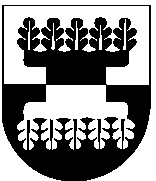 ŠILALĖS RAJONO SAVIVALDYBĖS ADMINISTRACIJOSDIREKTORIUS2014 m. birželio 9 d. Nr. DĮV - 806ŠilalėVadovaudamasis Lietuvos Respublikos vietos savivaldos įstatymo 29 straipsnio 8 dalies 2 punktu, 18 straipsnio 1 dalimi, Šilalės rajono savivaldybės tarybos 2010 m. gruodžio 28 d. sprendimu Nr. T1-315 patvirtinta Šilalės rajono viešosios tvarkos ir visuomenės priešgaisrinės apsaugos programa bei atsižvelgdamas į Tauragės apskrities vyriausiojo policijos komisariato Šilalės policijos komisariato 2014 m. gegužės 7 d. raštą Nr. 85-93-S-2752 „Dėl viešosios tvarkos ir visuomenės priešgaisrinės apsaugos programos“:1. I š b r a u k i u  Šilalės rajono savivaldybės administracijos direktoriaus 2014 m. balandžio 2 d. įsakymo Nr. DĮV-494 „Dėl Šilalės rajono viešosios tvarkos ir visuomenės priešgaisrinės apsaugos programos lėšų paskirstymo“ 1.1 papunktį.2. Paskelbti šį įsakymą Šilalės rajono savivaldybės tinklalapyje www.silale.lt.Šis įsakymas gali būti skundžiamas Lietuvos Respublikos administracinių bylų teisenos įstatymo nustatyta tvarka.Direktorius					                Valdemaras JasevičiusSUDERINTA	SUDERINTA	SUDERINTABuhalterinės apskaitos skyriaus 	Teisės ir viešosios tvarkos	Teisės ir viešosios tvarkos vedėja	skyriaus vedėja         	skyriaus kalbos tvarkytojaOna Bubelaitė                               	Silva Paulikienė                       Aldona Špečkauskienė2014-06-                                       	2014-06-	2014-06-Martynas Remeikis2014-06-Išsiųsti: Martynui RemeikiuiĮSAKYMASDĖL 2014 M. BALANDŽIO 2 D. ĮSAKYMU NR. DĮV-494 PATVIRTINTOS ŠILALĖS RAJONO VIEŠOSIOS TVARKOS IR VISUOMENĖS PRIEŠGAISRINĖS APSAUGOS PROGRAMOS LĖŠŲ PASKIRSTYMO PAKEITIMO 